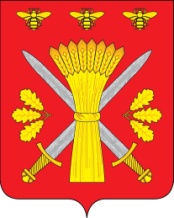 РОССИЙСКАЯ ФЕДЕРАЦИЯОРЛОВСКАЯ ОБЛАСТЬАДМИНИСТРАЦИЯ ТРОСНЯНСКОГО РАЙОНАПОСТАНОВЛЕНИЕот 6 мая 2020 г.                                                                                       № 95          с. ТроснаО внесении изменений в постановление администрацииТроснянского района от 14 мая 2019 года № 120 «Об утверждении административного регламента предоставления муниципальной услуги «Выдача уведомления о соответствии построенного или реконструированного объекта индивидуального жилищного строительства или садового доматребованиям законодательства о градостроительной деятельности либо о несоответствии построенного или реконструированного объекта индивидуального жилищного строительства или садового дома требованиям законодательства о градостроительной деятельности»В соответствии с Федеральным законом от 06.10.2003 N 131-ФЗ «Об общих принципах организации местного самоуправления в Российской Федерации», администрация Троснянского района постановляет:1. Внести в административный регламент администрации Троснянского района Орловской области по предоставлению муниципальной услуги «Выдача уведомления о соответствии построенного или реконструированного объекта индивидуального жилищного строительства или садового дома требованиям законодательства о градостроительной деятельности либо о несоответствии построенного или реконструированного объекта индивидуального жилищного строительства или садового дома требованиям законодательства о градостроительной деятельности», утвержденный постановлением администрации Троснянского района от 14 мая 2019 года № 120 «Об утверждении административного регламента предоставления муниципальной услуги «Выдача уведомления о соответствии построенного или реконструированного объекта индивидуального жилищного строительства или садового дома требованиям законодательства о градостроительной деятельности либо о несоответствии построенного или реконструированного объекта индивидуального жилищного строительства или садового дома требованиям законодательства о градостроительной деятельности» следующие изменения:– Абзац 1 подпункта 3.9.3. изложить в следующей редакции: «Результат административной процедуры – подписанные Главой администрации Троснянского района, контролирующим и координирующим деятельность Уполномоченного органа, или лицом, уполномоченным на подписание уведомлений о соответствии построенного или реконструированного объекта индивидуального жилищного строительства или садового дома требованиям законодательства о градостроительной деятельности либо о несоответствии построенного или реконструированного объекта индивидуального жилищного строительства или садового дома требованиям законодательства о градостроительной деятельности».2. Контроль за исполнением настоящего постановления оставляю за собой. Глава района                                                                                А. И. Насонов